MESTSKÝ  FUTBALOVÝ  Zväz  KOŠICE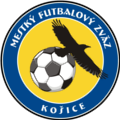 Alejová 2042 96 KošiceVyhlásenie Výkonného výboru MFZ Košice	Výkonný výbor Mestského futbalového zväzu Košice na základe vyhlásení VV regionálnych zväzov prijal rozhodnutie, že súťaže Mestského futbalového zväzu odkladá do rozhodnutia štátnych orgánov. V Košiciach, dňa 27.3.2020							     Dušan Sedlák,v.r.							predseda MFZ Košice	